МУЗИКАЛНИ ЖАНРОВЕ – СЕДМИ КЛАС – ПЪРВА ГРУПАИме:...............................................................................Клас:.............№.........ЗАДАЧИ С МУЗИКА:1. Номерирайте в какъв ред прозвучават откъсите:                             .........“Наздравица“ из операта „Травиата“ от Джузепе Верди.........Дует на Бони и Щаси из оперетата „Царицата на чардаша“.........Дует „Tonight” из мюзикъла „Уестсайдска история“  2. Ориентирайте се по изпълнителския състав и запишете в какъв ред прозвучавт музикалните произведения:                               ...........СОНАТА                             ...........СИМФОНИЯ...........ИНСТРУМЕНТАЛЕН КОНЦЕРТ3. Чуйте откъси от три инструментални концерта. Напишете кои са солиращите инструменти във всеки от тях.А)......................................................................Б)......................................................................В)......................................................................ЗАДАЧИ БЕЗ МУЗИКА:4. Прочетете основните характеристики на музикално-сценични жанрове и запишете този, за който се отнасят.                                      А) Музикално-сценичен жанр, възникнал в Америка в началото на ХХ век, който съчетава популярна музика и театрално действие с модерна хореография и шоу...............................................................................Б) Музикално-сценичен жанр с развлекателен характер, в който пеенето се редува с разговорни диалози. Възниква в средата на XIX век в Европа...........................................................................5. Кои са женските гласове?   (3 отговора)                                              А) тенор                                          Г) алтБ) бас                                              Д) баритонВ) сопран                                       Е) мецосопран6. Напишете значението на понятията:А) ЛИБРЕТО - ...................................................................................................................................................................................................Б) АРИЯ............................................................................................................................................................................................................МУЗИКАЛНИ ЖАНРОВЕ – СЕДМИ КЛАС – ВТОРА ГРУПАИме:...............................................................................Клас:.............№.........ЗАДАЧИ С МУЗИКА:1. Номерирайте в какъв ред прозвучават откъсите:                            .........“Наздравица“ из операта „Травиата“ от Джузепе Верди.........Дует на Бони и Щаси из оперетата „Царицата на чардаша“.........Дует „Tonight” из мюзикъла „Уестсайдска история“  2. Ориентирайте се по изпълнителския състав и запишете в какъв ред прозвучавт музикалните произведения:                               ...........СОНАТА                             ...........СИМФОНИЯ...........ИНСТРУМЕНТАЛЕН КОНЦЕРТ 3. Чуйте откъси от три инструментални концерта. Напишете кои са солиращите инструменти във всеки от тях.А)......................................................................Б)......................................................................В)......................................................................ЗАДАЧИ БЕЗ МУЗИКА:4. Прочетете основните характеристики на музикално-сценични жанрове и запишете този, за който се отнасят.                                      А) Музикално-сценичен жанр, възникнал в Италия в края на ХVI век, в който сюжетът се разкрива чрез музика, а основно изразно средство е пеенето............................................................................Б) Музикално-сценичен жанр, в който  основно изразно средствое танцът в съчетание с музика и театрално действие...........................................................................5. Кои са мъжките гласове? (3 отговора)                                                А) тенор                                          Г) алтБ) бас                                              Д) баритонВ) сопран                                       Е) мецосопран6. Напишете значението на понятията:А) УВЕРТЮРА - ....................................................................................................................................................................................................................Б) РЕЧИТАТИВ - ...................................................................................................................................................................................................................6. Решете кръстословицата: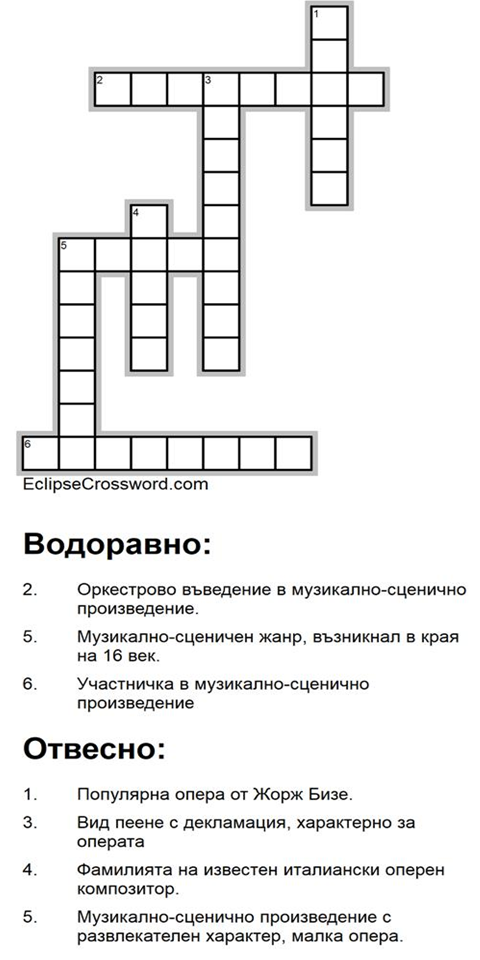 6. Решете кръстословицата: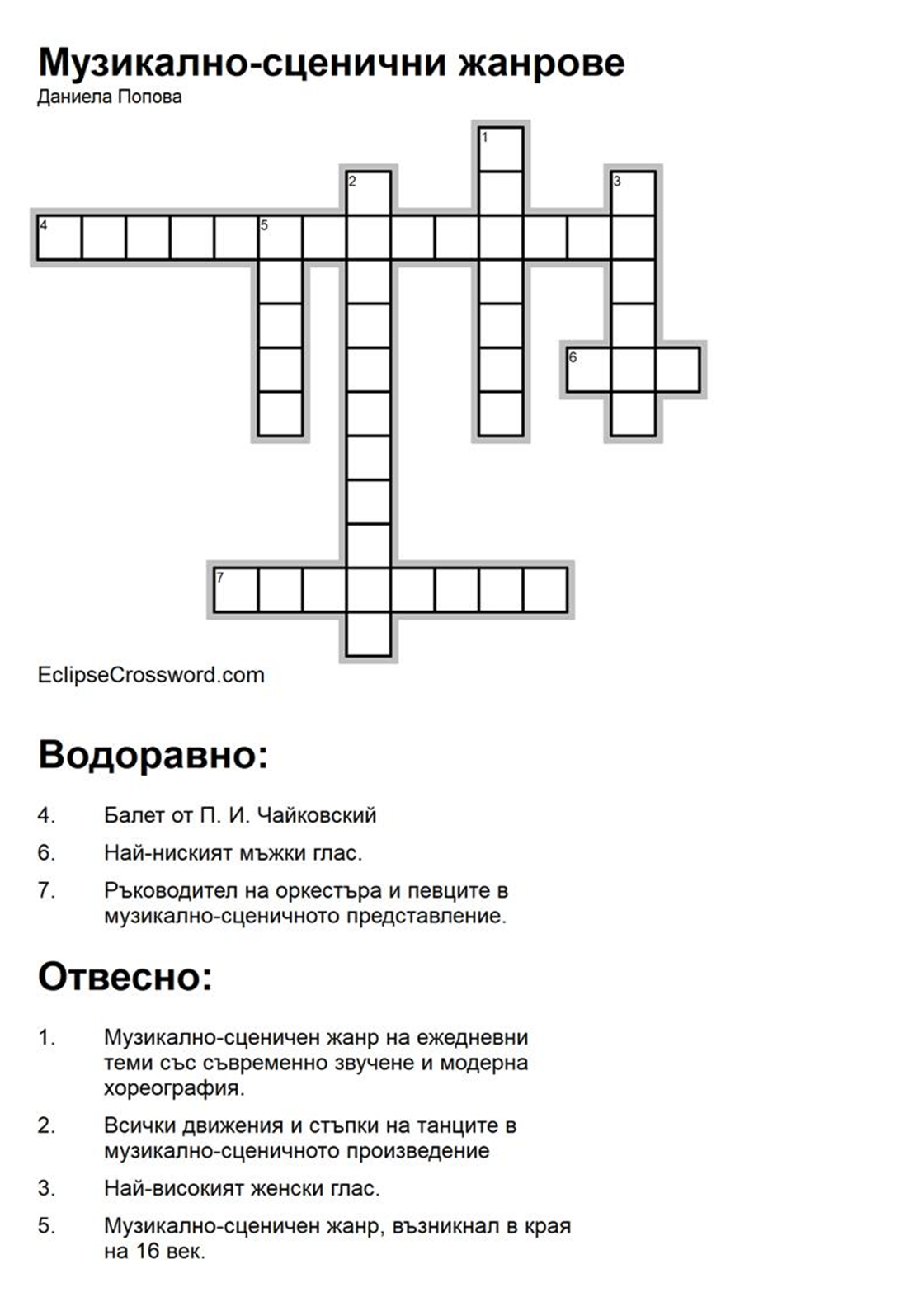 